College Visit:
Bismarck State College
October 21, 2022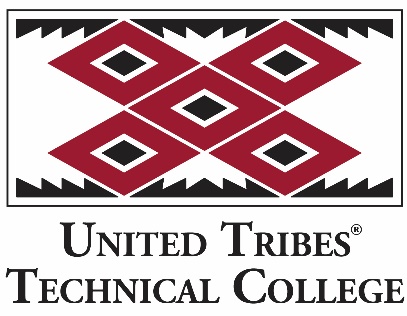 Agenda10:00 am	Vehicle picked up at Transportation (Rob)10:30 am	Departure from UTTC campus to BSC10:45 am 	BSC arrival11:00 am	Welcome and Campus Activities 1:15 pm		Wrap-up and departure from BSC campus to UTTC1:30 pm 		Arrival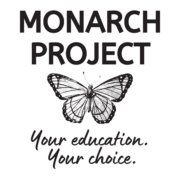 